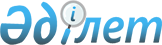 О районном бюджете на 2010-2012 годы
					
			Утративший силу
			
			
		
					Решение Шемонаихинского районного маслихата Восточно-Казахстанской области от 25 декабря 2009 года N 23/2-IV. Зарегистрировано Управлением юстиции Шемонаихинского района Департамента юстиции Восточно-Казахстанской области 10 января 2010 года за N 5-19-111. Утратило силу в связи с истечением срока действия (письмо Шемонаихинского районного маслихата от 14 апреля 2011 года № 73)

      Сноска. Утратило силу в связи с истечением срока действия (письмо Шемонаихинского районного маслихата от 14.04.2011 № 73).      В соответствии со статьями 73, 75 Бюджетного кодекса Республики Казахстан, подпунктом 1) пункта 1 статьи 6 Закона Республики Казахстан от 23 января 2001 года № 148-II «О местном государственном управлении и самоуправлении в Республике Казахстан», решением сессии Восточно-Казахстанского областного маслихата от 21 декабря 2009 года № 17/222-IV «Об областном бюджете на 2010-2012 годы» (зарегистрировано в Реестре государственной регистрации нормативных правовых актов за № 2521), Шемонаихинский районный маслихат РЕШИЛ:



      1. Утвердить районный бюджет на 2010-2012 годы согласно приложениям 1, 2 и 3, в том числе на 2010 год в следующих объемах согласно приложению 1:

      1) доходы – 2 316 971,3 тысяч тенге, в том числе по:

      налоговым поступлениям – 821 491 тысяч тенге;

      неналоговым поступлениям – 4 995 тысяч тенге;

      поступлениям от продажи основного капитала – 9 908 тысяч тенге;

      поступлениям трансфертов – 1 480 577,3 тысяч тенге;

      2) затраты – 2 312 422,2 тысяч тенге;

      3) чистое бюджетное кредитование - 4 402 тысяч тенге, в том числе:

      бюджетные кредиты – 4 451 тысяч тенге;

      погашение бюджетных кредитов - 49 тысяч тенге;

      4) сальдо по операциям с финансовыми активами – 31 400 тысяч тенге, в том числе:

      приобретение финансовых активов - 31 400 тысяч тенге;

      поступления от продажи финансовых активов государства – 0 тысяч тенге;

      5) дефицит (профицит) бюджета - - 31 252,9 тысяч тенге;

      6) финансирование дефицита (использование профицита) – 31 252,9 тысяч тенге, в том числе:

      поступление займов – 4 451 тысяч тенге;

      погашение займов – 49 тысяч тенге;

      используемые остатки бюджетных средств – 26850,9 тысяч тенге.

      Сноска. Пункт 1 в редакции решения Шемонаихинского районного маслихата от 13.12.2010 № 33/2-IV (вводится в действие с 01.01.2010).



      2. Утвердить перечень районных бюджетных программ, не подлежащих секвестру в процессе исполнения районного бюджета на 2010 год, согласно приложению 4.



      3. Предусмотреть возврат целевых текущих трансфертов в связи с изменением фонда оплаты труда в бюджетной сфере с учетом изменения налогооблагаемой базы социального налога и индивидуального подоходного налога из бюджета района в областной бюджет в сумме 54762 тысяч тенге.

      Сноска. Пункт 3 с изменениями, внесенными решением Шемонаихинского районного маслихата от 16.04.2010 № 28/4-IV (порядок введения в действие см. п. 2).



      4. Администраторам бюджетных программ, финансируемых из районного бюджета, в установленные законодательством сроки, представить в районный отдел финансов утвержденные планы финансирования бюджетных программ по обязательствам и платежам, в пределах годовых назначений на соответствующий год.



      5. В соответствии с пунктами 2, 3 статьи 238 Трудового кодекса Республики Казахстан установить гражданским служащим образования, социального обеспечения, культуры, работающим в аульной (сельской) местности за счет бюджетных средств повышенные на двадцать пять процентов должностные оклады и тарифные ставки по сравнению с окладами и ставками гражданских служащих, занимающихся этими видами деятельности в городских условиях.



      Перечень должностей специалистов социального обеспечения, образования и культуры, работающим в аульной (сельской) местности, определяется местным исполнительным органом по согласованию с местным представительным органом.



      6. Предусмотреть в районном бюджете на 2010 год трансферты из областного бюджета в следующих размерах:



      1) 18 584 тысяч тенге - на оказание материальной помощи некоторым категориям граждан (участникам ВОВ, инвалидам ВОВ, лицам приравненным к участникам ВОВ и инвалидам ВОВ, семьям погибших военнослужащих);



      2) 145 тысяч тенге - на оказание материальной помощи семьям, погибших в Афганистане;



      3) 96 тысяч тенге - на оказание материальной помощи пенсионерам, имеющим заслуги перед Республикой Казахстан;



      4) 558 тысяч тенге - на оказание материальной помощи пенсионерам, имеющим заслуги перед областью;



      5) 3 483 тысяч тенге - для обучения детей из малообеспеченных семей в высших учебных заведениях (стоимость обучения, стипендии, проживание в общежитии);



      6) 730 тысяч тенге - на оказание единовременной материальной помощи многодетным матерям, награжденным подвесками «Алтын алқа», «Күмiс алқа» или получившие ранее звание «Мать-героиня» и награжденные орденом «Материнская слава» 1, 2 степени;



      7) 590 тысяч тенге - на оказание единовременной материальной помощи многодетным матерям, имеющим 4 и более совместно проживающих несовершеннолетних детей;



      8) 8 662 тысяч тенге – на обеспечение жильем участников и инвалидов Великой Отечественной войны;



      9) 162 552,7 тысяч тенге – на капитальный ремонт моста через реку Уба;



      10) 28 120 тысяч тенге – на завершение строительства насосной станции и резервуаров чистой воды к проекту «Корректировка проекта реконструкции комплекса водозаборных сооружений в пос. Первомайский Шемонаихинского района Восточно-Казахстанской области» и на изменение схемы работы подруслового водозабора в пос. Первомайский Шемонаихинского района.

      Сноска. Пункт 6 с изменениями, внесенными решениями Шемонаихинского районного маслихата от 16.04.2010 № 28/4-IV (порядок введения в действие см. п. 2); от 27.07.2010 № 30/4-IV (вводится в действие с 01.01.2010); от 28.10.2010 № 32/2-IV (вводится в действие с 01.01.2010).



     6-1. Предусмотреть в районном бюджете на 2010 год целевые текущие трансферты из республиканского бюджета в следующих размерах:



      1) 3 572 тысяч тенге – обеспечение учебными материалами организации дошкольного и среднего образования по предмету «Самопознание»;



      2) 8 194 тысяч тенге – на оснащение учебным оборудованием кабинетов биологии в государственных учреждениях общего среднего образования; 



      3) 3 820 тысяч тенге, в том числе 3 200 тысяч тенге на выплату государственной адресной социальной помощи и 620 тысяч тенге - на выплату ежемесячного государственного пособия на детей до 18 лет из малообеспеченных семей в связи с ростом размера прожиточного минимума;



      4) 27 711 тысяч тенге – на выплату единовременной материальной помощи участникам и инвалидам Великой Отечественной войны, а также лицам, приравненным к ним, военнослужащим, в том числе уволенным в запас (отставку), проходившим военную службу в период с 22 июня 1941 года по 3 сентября 1945 года в воинских частях, учреждениях, в военно-учебных заведениях, не входивших в состав действующей армии, награжденным медалью «За победу над Германией в Великой Отечественной войне 1941-1945 г.г.» или медалью «За победу над Японией», лицам, проработавшим (прослужившим) не менее шести месяцев в тылу в годы Великой Отечественной войны и на обеспечение проезда участникам и инвалидам Великой Отечественной войны по странам Содружества Независимых Государств, по территории Республики Казахстан, а также оплаты им и сопровождающим их лицам расходов на питание, проживание, проезд для участия в праздничных мероприятиях в городах Москве, Астане к 65-летию Победы в Великой Отечественной войне;



      5) 11 674 тысяч тенге – на содержание подразделений местных исполнительных органов в области ветеринарии;



      6) 11 288 тысяч тенге – на проведение противоэпизоотических мероприятий;



      7) 628,6 тысяч тенге – для реализации мер социальной поддержки специалистов социальной сферы сельских населенных пунктов, в том числе 494,6 тысяч тенге на реализацию мер социальной поддержки специалистов образования сельских населенных пунктов и 134 тысячи тенге на услуги для кредита на жилье.



      8) 52 163 тысяч тенге – на капитальный и текущий ремонт социальных объектов, в том числе 38 343 тысяч тенге на капитальный и текущий ремонт объектов образования и 13 820 тысяч тенге на текущий ремонт объектов культуры;



      9) 39 884 тысяч тенге – на ремонт и содержание автомобильных дорог районного значения, улиц городов и населенных пунктов;



      10) 12 439 тысяч тенге - на ремонт инженерно-коммуникационной инфраструктуры и благоустройство населенных пунктов, в том числе 7 460 тысяч тенге на текущий ремонт объектов водоснабжения и 4 979 тысяч тенге на проведение работ по благоустройству;



      11) 9 240 тысяч тенге - на расширение программы социальных рабочих мест и молодежной практики;



      12) 31 163 тысяч тенге – на реализацию государственного образовательного заказа в дошкольных организациях образования;



      13) 85 000 тысяч тенге – строительство и (или) приобретение жилья государственного коммунального жилищного фонда.

      Сноска. Решение дополнено пунктом 6-1 в соответствии с решением Шемонаихинского районного маслихата от 26.01.2010 № 24/2-IV (порядок введения в действие см. п. 2); пункт 6-1 с изменениями, внесенными решениями Шемонаихинского районного маслихата от 16.04.2010 № 28/4-IV (порядок введения в действие см. п. 2); от 27.07.2010 № 30/4-IV (вводится в действие с 01.01.2010); от 28.10.2010 № 32/2-IV (вводится в действие с 01.01.2010); от 13.12.2010 № 33/2-IV (вводится в действие с 01.01.2010).



      6-2. Предусмотреть в районном бюджете на 2010 год бюджетные кредиты из республиканского бюджета в следующих размерах:



      1) 4 451 тысяч тенге - для реализации мер социальной поддержки специалистов социальной сферы сельских населенных пунктов.

      Сноска. Решение дополнено пунктом 6-2 в соответствии с решением Шемонаихинского районного маслихата от 26.01.2010 № 24/2-IV (порядок введения в действие см. п. 2).



      7. Утвердить резерв местного исполнительного органа на 2010 год в сумме 16 195 тысяч тенге, в том числе:

      чрезвычайный резерв - 11 772 тысяч тенге;

      резерв на неотложные затраты – 3769 тысяч тенге;

      резерв на исполнение обязательств по решению судов – 654 тысяч тенге.

      Сноска. Пункт 7 в редакции решения Шемонаихинского районного маслихата от 13.12.2010 № 33/2-IV (вводится в действие с 01.01.2010).



      8. Установить с 1 января 2010 года денежные компенсации работникам образования, здравоохранения, культуры и спорта, социального обеспечения, проживающим и работающим в аульной (сельской) местности по расходам за приобретение топлива.



      9. В расходах районного бюджета предусмотрены затраты по программам:



      1) на услуги по обеспечению деятельности акима района в городе, города районного значения, поселка, аула (села) в сумме 78 100 тысяч тенге, согласно приложению 5;



      2) на организации подвоза учащихся до школы и обратно в сельской местности в сумме 313 тысяч тенге, согласно приложению 6;



      3) на освещение улиц населенных пунктов в сумме 9692 тысяч тенге, согласно приложению 7;



      4) на обеспечение санитарии населенных пунктов в сумме 7039 тысяч тенге, согласно приложению 8;



      5) на содержание мест захоронений и погребение безродных в сумме 860 тысяч тенге, согласно приложению 9;



      6) на обеспечение функционирования автомобильных дорог в городах районного значения, поселках, аулах (селах), аульных (сельских) округах в сумме 5 952 тысяч тенге, согласно приложению 10;



      7) на поддержку организаций дошкольного воспитания и обучения в сумме 33531 тысяч тенге, согласно приложению 11;



      8) на ремонт инженерно-коммуникационной инфраструктуры и благоустройство населенных пунктов в рамках реализации стратегии региональной занятости и переподготовки кадров в сумме 6 211 тысяч тенге, согласно приложению 12.



      10. Настоящее решение вводится в действие с 1 января 2010 года.      Председатель сессии                   С. Буднецкая      Секретарь Шемонаихинского

      районного маслихата                   А. Баяндинов

Приложение 1

к решению Шемонаихинского

районного маслихата

от 25 декабря 2009 года № 23/2-IV 

Районный бюджет на 2010 год      Сноска. Приложение 1 в редакции решения Шемонаихинского районного маслихата от 13.12.2010 № 33/2-IV (вводится в действие с 01.01.2010).

Приложение 2

к решению Шемонаихинского

районного маслихата

от 25 декабря 2009 года № 23/2-IV 

Районный бюджет на 2011 год

Приложение 3

к решению Шемонаихинского

районного маслихата

от 25 декабря 2009 года № 23/2-IV 

Районный бюджет на 2012 год

Приложение 4

к решению Шемонаихинского

районного маслихата

от 25 декабря 2009 года № 23/2-IV 

Перечень районных бюджетных программ,

не подлежащих секвестру в процессе исполнения

районного бюджета на 2010 год

Приложение 5

к решению Шемонаихинского

районного маслихата

от 25 декабря 2009 года № 23/2-IV 

Затраты на услуги по обеспечению деятельности акима района

в городе, города районного значения, поселка, аула (села),

аульного (сельского) округа     Сноска. Приложение 5 в редакции решения Шемонаихинского районного маслихата от 28.10.2010 № 32/2-IV (вводится в действие с 01.01.2010).

Приложение 6

к решению Шемонаихинского

районного маслихата

от 25 декабря 2009 года № 23/2-IV 

Затраты на организацию бесплатного подвоза учащихся до школы и

обратно в аульной (сельской) местности     Сноска. Приложение 6 в редакции решения Шемонаихинского районного маслихата от 28.10.2010 № 32/2-IV (вводится в действие с 01.01.2010).

Приложение 7

к решению Шемонаихинского

районного маслихата

от 25 декабря 2009 года № 23/2-IV 

Затраты на освещение улиц населенных пунктов      Сноска. Приложение 7 в редакции решения Шемонаихинского районного маслихата от 28.10.2010 № 32/2-IV (вводится в действие с 01.01.2010).

Приложение 8

к решению Шемонаихинского

районного маслихата

от 25 декабря 2009 года № 23/2-IV 

Затраты на обеспечение санитарии населенных пунктов      Сноска. Приложение 8 в редакции решения Шемонаихинского районного маслихата от 28.10.2010 № 32/2-IV (вводится в действие с 01.01.2010).

Приложение 9

к решению Шемонаихинского

районного маслихата

от 25 декабря 2009 года № 23/2-IV 

Затраты на содержание мест захоронений и погребение безродных

Приложение 10

к решению Шемонаихинского

районного маслихата

от 25 декабря 2009 года № 23/2-IV 

Затраты на обеспечение функционирования автомобильных дорог в

городах районного значения, поселках, аулах (селах), аульных

(сельских) округах     Сноска. Приложение 10 в редакции решения Шемонаихинского районного маслихата от 28.10.2010 № 32/2-IV (вводится в действие с 01.01.2010).

Приложение 11

к решению Шемонаихинского

районного маслихата

от 25 декабря 2009 года № 23/2-IV 

Затраты на поддержку организаций дошкольного воспитания и

обучения     Сноска. Приложение 11 в редакции решения Шемонаихинского районного маслихата от 28.10.2010 № 32/2-IV (вводится в действие с 01.01.2010).

Приложение 12

к решению Шемонаихинского

районного маслихата

от 25 декабря 2009 года № 23/2-IV 

Затраты на ремонт инженерно-коммуникационной инфраструктуры и

благоустройство населенных пунктов в рамках реализации

стратегии региональной занятости и переподготовки кадров      Сноска. Приложение 12 в редакции решения Шемонаихинского районного маслихата от 16.04.2010 № 28/4-IV (порядок введения в действие см. п. 2).

Приложение 13

к решению Шемонаихинского

районного маслихата

от 25 декабря 2009 года № 23/2-IV 

Затраты на ремонт и содержание автомобильных дорог населенных

пунктов в рамках реализации стратегии региональной занятости и

переподготовки кадров      Сноска. Приложение 13 в редакции решения Шемонаихинского районного маслихата от 28.10.2010 № 32/2-IV (вводится в действие с 01.01.2010).

Приложение 14

к решению Шемонаихинского

районного маслихата

от 25 декабря 2009 года № 23/2-IV 

Затраты на материально-техническое оснащение

государственных органов      Сноска. Решение дополнено приложением 14 в соответствии с решением Шемонаихинского районного маслихата от 26.01.2010 № 24/2-IV (порядок введения в действие см. п. 2).

Приложение 15      

к решению Шемонаихинского  

районного маслихата     

от 25 декабря 2009 года № 23/2-IV Затраты на благоустройство и озеленение населенных пунктов      Сноска. Решение дополнено приложением 15 в соответствии с решением Шемонаихинского районного маслихата от 28.10.2010 № 32/2-IV (вводится в действие с 01.01.2010).
					© 2012. РГП на ПХВ «Институт законодательства и правовой информации Республики Казахстан» Министерства юстиции Республики Казахстан
				КатегорияКатегорияКатегорияКатегорияСумма

(тысяч тенге)КлассКлассКлассСумма

(тысяч тенге)ПодклассПодклассСумма

(тысяч тенге)Наименование доходовСумма

(тысяч тенге)1. ДОХОДЫ2316971,31НАЛОГОВЫЕ ПОСТУПЛЕНИЯ8214911Подоходный налог2866252Индивидуальный подоходный налог2866253Социальный налог2009771Социальный налог2009774Налоги на собственность2393341Налоги на имущество1434873Земельный налог282474Налог на транспортные средства635005Единый земельный налог41005Внутренние налоги на товары, работы и услуги850802Акцизы30983Поступления за использование природных и других ресурсов754414Сборы за ведение предпринимательской и профессиональной деятельности62235Налог на игорный бизнес3188Обязательные платежи, взимаемые за совершение юридически значимых действий и (или) выдачу документов уполномоченными на то государственными органами или должностными лицами94751Государственная пошлина94752HЕHАЛОГОВЫЕ ПОСТУПЛЕHИЯ49951Доходы от государственной собственности25851Поступления части чистого дохода коммунальных государственных предприятий645Доходы от аренды имущества, находящегося в государственной собственности20179Прочие доходы от государственной собственности5046Прочие неналоговые поступления24101Прочие неналоговые поступления24103ПОСТУПЛЕНИЯ ОТ ПРОДАЖИ ОСНОВНОГО КАПИТАЛА 99083Продажа земли и нематериальных активов99081Продажа земли85002Продажа нематериальных активов14084ПОСТУПЛЕНИЯ ТРАНСФЕРТОВ1480577,32Трансферты из вышестоящих органов государственного управления1480577,32Трансферты из областного бюджета1480577,3Функциональная группаФункциональная группаФункциональная группаФункциональная группаФункциональная группаСумма

(тысяч тенге)ПодфункцияПодфункцияПодфункцияПодфункцияСумма

(тысяч тенге)УчреждениеУчреждениеУчреждениеСумма

(тысяч тенге)ПрограммаПрограммаСумма

(тысяч тенге)НаименованиеСумма

(тысяч тенге)II. ЗАТРАТЫ2312422,201Государственные услуги общего характера1772101Представительные, исполнительные и другие органы, выполняющие общие функции государственного управления153770112Аппарат маслихата района (города областного значения)11377001Услуги по обеспечению деятельности маслихата района (города областного значения)11257004Материально-техническое оснащение государственных органов120122Аппарат акима района (города областного значения)48906001Услуги по обеспечению деятельности акима района (города областного значения)45944002Создание информационных систем2571004Материально-техническое оснащение государственных органов391123Аппарат акима района в городе, города районного значения, поселка, аула (села), аульного (сельского) округа93487001Услуги по обеспечению деятельности акима района в городе, города районного значения, поселка, аула (села), аульного (сельского) округа92347023Материально-техническое оснащение государственных органов11402Финансовая деятельность15330452Отдел финансов района (города областного значения)15330001Услуги по реализации государственной политики в области исполнения бюджета района (города областного значения) и управления коммунальной собственностью района (города областного значения)13096003Проведение оценки имущества в целях налогообложения308004Организация работы по выдаче разовых талонов и обеспечение полноты сбора сумм от реализации разовых талонов1628011Учет, хранение, оценка и реализация имущества, поступившего в коммунальную собственность2985Планирование и статистическая деятельность8110453Отдел экономики и бюджетного планирования района (города областного значения)8110001Услуги по реализации государственной политики в области формирования и развития экономической политики, системы государственного планирования и управления района (города областного значения)7970005Материально-техническое оснащение государственных органов14002Оборона80231Военные нужды6042122Аппарат акима района (города областного значения)6042005Мероприятия в рамках исполнения всеобщей воинской обязанности60422Организация работы по чрезвычайным ситуациям1981122Аппарат акима района (города областного значения)1981006Предупреждение и ликвидация чрезвычайных ситуаций масштаба района (города областного значения)198103Общественный порядок, безопасность, правовая, судебная, уголовно-исполнительная деятельность13611Правоохранительная деятельность1361458Отдел жилищно-коммунального хозяйства, пассажирского транспорта и автомобильных дорог района (города областного значения)1361021Обеспечение безопасности дорожного движения в населенных пунктах136104Образование12588001Дошкольное воспитание и обучение41954123Аппарат акима района в городе, города районного значения, поселка, аула (села), аульного (сельского) округа41954004Поддержка организаций дошкольного воспитания и обучения419542Начальное, основное среднее и общее среднее образование1137593123Аппарат акима района в городе, города районного значения, поселка, аула (села), аульного (сельского) округа334005Организация бесплатного подвоза учащихся до школы и обратно в аульной (сельской) местности334464Отдел образования района (города областного значения)1137259003Общеобразовательное обучение1090049006Дополнительное образование для детей472109Прочие услуги в области образования79253464Отдел образования района (города областного значения)73253001Услуги по реализации государственной политики на местном уровне в области образования10860005Приобретение и доставка учебников, учебно-методических комплексов для государственных учреждений образования района (города областного значения)3572007Проведение школьных олимпиад, внешкольных мероприятий и конкурсов районного (городского) масштаба1335011Капитальный, текущий ремонт объектов образования в рамках реализации стратегии региональной занятости и переподготовки кадров57486472Отдел строительства, архитектуры и градостроительства района (города областного значения)6000037Строительство и реконструкция объектов образования600006Социальная помощь и социальное обеспечение1734012Социальная помощь151841451Отдел занятости и социальных программ района (города областного значения)151841002Программа занятости35787004Оказание социальной помощи на приобретение топлива специалистам здравоохранения, образования, социального обеспечения, культуры и спорта в сельской местности в соответствии с законодательством Республики Казахстан3530005Государственная адресная социальная помощь9986006Жилищная помощь13000007Социальная помощь отдельным категориям нуждающихся граждан по решениям местных представительных органов31272010Материальное обеспечение детей-инвалидов, воспитывающихся и обучающихся на дому4408014Оказание социальной помощи нуждающимся гражданам на дому20032016Государственные пособия на детей до 18 лет3343017Обеспечение нуждающихся инвалидов обязательными гигиеническими средствами и предоставление услуг специалистами жестового языка, индивидуальными помощниками в соответствии с индивидуальной программой реабилитации инвалида1652019Обеспечение проезда участникам и инвалидам Великой Отечественной войны по странам Содружества Независимых Государств, по территории Республики Казахстан, а также оплаты им и сопровождающим их лицам расходов на питание, проживание, проезд для участия в праздничных мероприятиях в городах Москва, Астана к 65-летию Победы в Великой Отечественной войне150020Выплата единовременной материальной помощи участникам и инвалидам Великой Отечественной войны, а также лицам, приравненным к ним, военнослужащим, в том числе уволенным в запас (отставку), проходившим военную службу в период с 22 июня 1941 года по 3 сентября 1945 года в воинских частях, учреждениях, в военно-учебных заведениях, не входивших в состав действующей армии, награжденным медалью «За победу над Германией в Великой Отечественной войне 1941-1945 гг.» или медалью «За победу над Японией», проработавшим (прослужившим) не менее шести месяцев в тылу в годы Великой Отечественной войны к 65-летию Победы в Великой Отечественной войне286819Прочие услуги в области социальной помощи и социального обеспечения21560451Отдел занятости и социальных программ района (города областного значения)21560001Услуги по реализации государственной политики на местном уровне в области обеспечения занятости и реализации социальных программ для населения20747011Оплата услуг по зачислению, выплате и доставке пособий и других социальных выплат81307Жилищно-коммунальное хозяйство1695941Жилищное хозяйство104464458Отдел жилищно-коммунального хозяйства, пассажирского транспорта и автомобильных дорог района (города областного значения)17324004Обеспечение жильем отдельных категорий граждан17324472Отдел строительства, архитектуры и градостроительства района (города областного значения)87140003Строительство и (или) приобретение жилья государственного коммунального жилищного фонда85000019Строительство жилья21402Коммунальное хозяйство47124123Аппарат акима района в городе, города районного значения, поселка, аула (села), аульного (сельского) округа7465015Ремонт инженерно-коммуникационной инфраструктуры и благоустройство населенных пунктов в рамках реализации стратегии региональной занятости и переподготовки кадров7465458Отдел жилищно-коммунального хозяйства, пассажирского транспорта и автомобильных дорог района (города областного значения)11185030Ремонт инженерно-коммуникационной инфраструктуры и благоустройство населенных пунктов в рамках реализации стратегии региональной занятости и переподготовки кадров11185472Отдел строительства, архитектуры и градостроительства района (города областного значения)28474005Развитие коммунального хозяйства140006Развитие системы водоснабжения283343Благоустройство населенных пунктов18006123Аппарат акима района в городе, города районного значения, поселка, аула (села), аульного (сельского) округа18006008Освещение улиц населенных пунктов9682009Обеспечение санитарии населенных пунктов7164010Содержание мест захоронений и погребение безродных860011Благоустройство и озеленение населенных пунктов30008Культура, спорт, туризм и информационное пространство1132781Деятельность в области культуры26830455Отдел культуры и развития языков района (города областного значения)26830003Поддержка культурно-досуговой работы268302Спорт4595465Отдел физической культуры и спорта района (города областного значения)4595005Развитие массового спорта и национальных видов спорта1879006Проведение спортивных соревнований на районном (города областного значения) уровне666007Подготовка и участие членов сборных команд района (города областного значения) по различным видам спорта на областных спортивных соревнованиях20503Информационное пространство31517455Отдел культуры и развития языков района (города областного значения)24502006Функционирование районных (городских) библиотек20028007Развитие государственного языка и других языков народов Казахстана4474456Отдел внутренней политики района (города областного значения)7015002Услуги по проведению государственной информационной политики через газеты и журналы5925005Услуги по проведению государственной информационной политики через телерадиовещание10909Прочие услуги по организации культуры, спорта, туризма и информационного пространства50336455Отдел культуры и развития языков района (города областного значения)32092001Услуги по реализации государственной политики на местном уровне в области развития языков и культуры7755004Капитальный, текущий ремонт объектов культуры в рамках реализации стратегии региональной занятости и переподготовки кадров24337456Отдел внутренней политики района (города областного значения)11269001Услуги по реализации государственной политики на местном уровне в области информации, укрепления государственности и формирования социального оптимизма граждан9286003Реализация региональных программ в сфере молодежной политики1983465Отдел физической культуры и спорта района (города областного значения)6975001Услуги по реализации государственной политики на местном уровне в сфере физической культуры и спорта697510Сельское, водное, лесное, рыбное хозяйство, особо охраняемые природные территории, охрана окружающей среды и животного мира, земельные отношения28042,61Сельское хозяйство10749,6453Отдел экономики и бюджетного планирования района (города областного значения)628,6099Реализация мер социальной поддержки специалистов социальной сферы сельских населенных пунктов за счет целевых трансфертов из республиканского бюджета628,6474Отдел сельского хозяйства и ветеринарии района (города областного значения)10121001Услуги по реализации государственной политики на местном уровне в сфере сельского хозяйства и ветеринарии9557004Материально-техническое оснащение государственных органов5646Земельные отношения6005463Отдел земельных отношений района (города областного значения)6005001Услуги по реализации государственной политики в области регулирования земельных отношений на территории района (города областного значения)60059Прочие услуги в области сельского, водного, лесного, рыбного хозяйства, охраны окружающей среды и земельных отношений11288474Отдел сельского хозяйства и ветеринарии района (города областного значения)11288013Проведение противоэпизоотических мероприятий1128811Промышленность, архитектурная, градостроительная и строительная деятельность400042Архитектурная, градостроительная и строительная деятельность40004472Отдел строительства, архитектуры и градостроительства района (города областного значения)40004001Услуги по реализации государственной политики в области строительства, архитектуры и градостроительства на местном уровне7504013Разработка схем градостроительного развития территории района, генеральных планов городов районного (областного) значения, поселков и иных сельских населенных пунктов3250012Транспорт и коммуникации247250,21Автомобильный транспорт182366,7123Аппарат акима района в городе, города районного значения, поселка, аула (села), аульного (сельского) округа10528013Обеспечение функционирования автомобильных дорог в городах районного значения, поселках, аулах (селах), аульных (сельских) округах10528458Отдел жилищно-коммунального хозяйства, пассажирского транспорта и автомобильных дорог района (города областного значения)171838,7023Обеспечение функционирования автомобильных дорог171838,79Прочие услуги в сфере транспорта и

коммуникаций64883,5123Аппарат акима района в городе, города районного значения, поселка, аула (села), аульного (сельского) округа23685,5020Ремонт и содержание автомобильных дорог населенных пунктов в рамках реализации стратегии региональной занятости и переподготовки кадров23685,5458Отдел жилищно- коммунального хозяйства, пассажирского транспорта и автомобильных дорог района (города областного значения)41198008Ремонт и содержание автомобильных дорог районного значения, улиц городов и населенных пунктов в рамках реализации стратегии региональной занятости и переподготовки кадров4119813Прочие276793Поддержка предпринимательской деятельности и защита конкуренции4751469Отдел предпринимательства района (города областного значения)4751001Услуги по реализации государственной политики на местном уровне в области развития предпринимательства и промышленности47519Прочие22928452Отдел финансов района (города областного значения)16195012Резерв местного исполнительного органа района (города областного значения)16195458Отдел жилищно-коммунального хозяйства, пассажирского транспорта и автомобильных дорог района (города областного значения)6733001Услуги по реализации государственной политики на местном уровне в области жилищно-коммунального хозяйства, пассажирского транспорта и автомобильных дорог6638014Материально-техническое оснащение государственных органов9515Трансферты67779,41Трансферты67779,4452Отдел финансов района (города областного значения)67779,4006Возврат неиспользованных (недоиспользованных) целевых трансфертов8485,4020Целевые текущие трансферты в вышестоящие бюджеты в связи с изменением фонда оплаты труда в бюджетной сфере54762024Целевые текущие трансферты в вышестоящие бюджеты в связи с передачей функций государственных органов из нижестоящего уровня государственного управления в вышестоящий4532III. Чистое бюджетное кредитование4402Бюджетные кредиты445110Сельское, водное, лесное, рыбное хозяйство, особо охраняемые природные территории, охрана окружающей среды и животного мира, земельные отношения445101Сельское хозяйство4451453Отдел экономики и бюджетного планирования района (города областного значения)4451006Бюджетные кредиты для реализации мер социальной поддержки специалистов социальной сферы сельских населенных пунктов44515Погашение бюджетных кредитов4901Погашение бюджетных кредитов491Погашение бюджетных кредитов, выданных из государственного бюджета49IV. Сальдо по операциям с финансовыми активами31400Приобретение финансовых активов3140013Прочие314009Прочие31400452Отдел финансов района (города областного значения)31400014Формирование или увеличение уставного капитала юридических лиц31400V. Дефицит (профицит) бюджета-31252,9VI. Финансирование дефицита (использование профицита) бюджета31252,97Поступления займов445101Внутренние государственные займы44512Договоры займа445116Погашение займов491Погашение займов49452Отдел финансов района (города областного значения)49008Погашение долга местного исполнительного органа перед вышестоящим бюджетом498Используемые остатки бюджетных средств26850,9001Остатки бюджетных средств26850,91Свободные остатки бюджетных средств26850,9КатегорияКатегорияКатегорияКатегорияСумма

(тысяч

тенге)
КлассКлассКлассПодклассПодклассНаименование доходов
1. ПОСТУПЛЕНИЯ2083513ДОХОДЫ7712971НАЛОГОВЫЕ ПОСТУПЛЕНИЯ7547791Подоходный налог2734712Индивидуальный подоходный налог2734713Социальный налог1879221Социальный налог1879224Налоги на собственность2325881Налоги на имущество1472903Земельный налог278704Налог на транспортные средства530005Единый земельный налог44285Внутренние налоги на товары, работы и услуги533022Акцизы34633Поступления за использование природных и

других ресурсов414184Сборы за ведение предпринимательской и

профессиональной деятельности80055Налог на игорный бизнес4168Обязательные платежи, взимаемые за совершение

юридически значимых действий и (или) выдачу

документов уполномоченными на то

государственными органами или должностными

лицами74961Государственная пошлина74962HЕHАЛОГОВЫЕ ПОСТУПЛЕHИЯ45181Доходы от государственной собственности34185Доходы от аренды имущества, находящегося в

государственной собственности21189Прочие доходы от государственной собственности13006Прочие неналоговые поступления11001Прочие неналоговые поступления11003ПОСТУПЛЕНИЯ ОТ ПРОДАЖИ ОСНОВНОГО КАПИТАЛА120003Продажа земли и нематериальных активов120001Продажа земли80002Продажа нематериальных активов40004ПОСТУПЛЕНИЯ ТРАНСФЕРТОВ13122162Трансферты из вышестоящих органов

государственного управления13122162Трансферты из областного бюджета1312216Функциональная группаФункциональная группаФункциональная группаФункциональная группаФункциональная группаСумма

(тысяч

тенге)ПодфункцияПодфункцияПодфункцияПодфункцияСумма

(тысяч

тенге)УчреждениеУчреждениеУчреждениеСумма

(тысяч

тенге)ПрограммаПрограммаСумма

(тысяч

тенге)НаименованиеСумма

(тысяч

тенге)Затраты205551301Государственные услуги общего характера1880511Представительные, исполнительные и другие

органы, выполняющие общие функции

государственного управления159769112Аппарат маслихата района (города

областного значения)13142001Услуги по обеспечению деятельности

маслихата района (города областного

значения)13142122Аппарат акима района (города областного

значения)50860001Услуги по обеспечению деятельности акима

района (города областного значения)50860123Аппарат акима района в городе, города

районного значения, поселка, аула (села),

аульного (сельского) округа95767001Услуги по обеспечению деятельности акима

района в городе, города районного

значения, поселка, аула (села), аульного

(сельского) округа957672Финансовая деятельность18726452Отдел финансов района (города областного

значения)18726001Услуги по реализации государственной

политики в области исполнения и контроля

за исполнением бюджета района и управления

коммунальной собственностью района (города

областного значения)15335003Проведение оценки имущества в целях

налогообложения302004Организация работы по выдаче разовых

талонов и обеспечение полноты сбора сумм

от реализации разовых талонов1785011Учет, хранение, оценка и реализация

имущества, поступившего в коммунальную

собственность13045Планирование и статистическая

деятельность9556453Отдел экономики и бюджетного планирования

района (города областного значения)9556001Услуги по реализации государственной

политики в области формирования и развития

экономической политики, системы

государственного планирования и управления

района (города областного значения)955602Оборона85681Военные нужды6609122Аппарат акима района (города областного

значения)6609005Мероприятия в рамках исполнения всеобщей

воинской обязанности66092Организация работы по чрезвычайным

ситуациям1959122Аппарат акима района (города областного

значения)1959006Предупреждение и ликвидация чрезвычайных

ситуаций масштаба района (города

областного значения)195903Общественный порядок, безопасность,

правовая, судебная, уголовно-

исполнительная деятельность15891Правоохранительная деятельность1589458Отдел жилищно-коммунального хозяйства,

пассажирского транспорта и автомобильных

дорог района (города областного значения)1589021Обеспечение безопасности дорожного

движения в населенных пунктах158904Образование14782841Дошкольное воспитание и обучение38653123Аппарат акима района в городе, города

районного значения, поселка, аула (села),

аульного (сельского) округа38653004Поддержка организаций дошкольного

воспитания и обучения386532Начальное, основное среднее и общее

среднее образование1409051123Аппарат акима района в городе, города

районного значения, поселка, аула (cела),

аульного (сельского) округа335005Организация бесплатного подвоза учащихся

до школы и обратно в аульной (сельской)

местности335464Отдел образования района (города

областного значения)1408716003Общеобразовательное обучение1347480006Дополнительное образование для детей612369Прочие услуги в области образования30580464Отдел образования района (города

областного значения)30580001Услуги по реализации государственной

политики на местном уровне в области

образования12495005Приобретение и доставка учебников,

учебно-методических комплексов для

государственных учреждений образования

района (города областного значения)16468007Проведение школьных олимпиад, внешкольных

мероприятий и конкурсов районного

(городского) масштаба161706Социальная помощь и социальное обеспечение1411662Социальная помощь113428451Отдел занятости и социальных программ

района ( города областного значения)113428002Программа занятости38703004Оказание социальной помощи на приобретение

топлива специалистам здравоохранения,

образования, социального обеспечения,

культуры и спорта в сельской местности в

соответствии с законодательством

Республики Казахстан5084005Государственная адресная социальная помощь11815006Жилищная помощь12000007Социальная помощь отдельным категориям

нуждающихся граждан по решениям местных

представительных органов7046010Материальное обеспечение детей-инвалидов,

воспитывающихся и обучающихся на дому5289014Оказание социальной помощи нуждающимся

гражданам на дому26120016Государственные пособия на детей до 18 лет3855017Обеспечение нуждающихся инвалидов

обязательными гигиеническими средствами и

предоставление услуг специалистами

жестового языка, индивидуальными

помощниками в соответствии с

индивидуальной программой реабилитации

инвалида35169Прочие услуги в области социальной помощи

и социального обеспечения27738451Отдел занятости и социальных программ

района (города областного значения)27738001Услуги по реализации государственной

политики на местном уровне в области

обеспечения занятости социальных программ

для населения26945011Оплата услуг по зачислению, выплате и

доставке пособий и других социальных

выплат79307Жилищно-коммунальное хозяйство194333Благоустройство населенных пунктов19433123Аппарат акима района в городе, города

районного значения, поселка, аула (села),

аульного (сельского) округа19433008Освещение улиц населенных пунктов10943009Обеспечение санитарии населенных пунктов7565010Содержание мест захоронений и погребение

безродных92508Культура, спорт, туризм и информационное

пространство1012831Деятельность в области культуры32773455Отдел культуры и развития языков района

(города областного значения)32773003Поддержка культурно-досуговой работы327732Спорт4887465Отдел физической культуры и спорта района

(города областного значения4887005Развитие массового спорта и национальных

видов спорта2064006Проведение спортивных соревнований на

районном (города областного значения)

уровне629007Подготовка и участие членов сборных команд

района (города областного значения) по

различным видам спорта на областных

спортивных соревнованиях21943Информационное пространство34461455Отдел культуры и развития языков района

(города областного значения)29914006Функционирование районных (городских)

библиотек24507007Развитие государственного языка и других

языков народов Казахстана5407456Отдел внутренней политики района (города

областного значения)4547002Услуги по проведению государственной

информационной политики через газеты и

журналы45479Прочие услуги по организации культуры,

спорта, туризма и информационного

пространства29162455Отдел культуры и развития языков района

(города областного значения)8569001Услуги по реализации государственной

политики на местном уровне в области

развития языков и культуры8569456Отдел внутренней политики района (города

областного значения)12359001Услуги по реализации государственной

политики на местном уровне в области

информации, укрепления государственности и

формирования социального оптимизма граждан10226003Реализация региональных программ в сфере

молодежной политики2133465Отдел физической культуры и спорта района

(города областного значения)8234001Услуги по реализации государственной

политики на местном уровне в сфере

физической культуры и спорта823410Сельское, водное, лесное, рыбное

хозяйство, особо охраняемые природные

территории, охрана окружающей среды и

животного мира, земельные отношения165071Сельское хозяйство9479462Отдел сельского хозяйства района (города

областного значения)9479001Услуги по реализации государственной

политики на местном уровне в сфере

сельского хозяйства94796Земельные отношения7028463Отдел земельных отношений района (города

областного значения)7028001Услуги по реализации государственной

политики в области регулирования земельных

отношений на территории района (города

областного значения)702811Промышленность, архитектурная,

градостроительная и строительная

деятельность92652Архитектурная, градостроительная и

строительная деятельность9265466Отдел архитектуры, градостроительства и

строительства района (города областного

значения)9265001Услуги по реализации государственной

политики в области строительства,

улучшения архитектурного облика городов,

районов и населенных пунктов области и

обеспечению рационального и эффективного

градостроительного освоения территории

района (города областного значения)926512Транспорт и коммуникации638491Автомобильный транспорт63849123Аппарат акима района в городе, города

районного значения, поселка, аула (села),

аульного (сельского) округа25855013Обеспечение функционирования автомобильных

дорог в городах районного значения,

поселках, аулах (селах), аульных 

(сельских) округах25855458Отдел жилищно- коммунального хозяйства,

пассажирского транспорта и автомобильных

дорог района (города областного значения)37994023Обеспечение функционирования автомобильных

дорог3799413Прочие275183Поддержка предпринимательской деятельности

и защита конкуренции6129469Отдел предпринимательства района (города

областного значения)6129001Услуги по реализации государственной

политики на местном уровне в области

развития предпринимательства и

промышленности61299Прочие21389452Отдел финансов района (города областного

значения)13365012Резерв местного исполнительного органа

района (города областного значения)13365458Отдел жилищно-коммунального хозяйства,

пассажирского транспорта и автомобильных

дорог района (города областного значения)8024001Услуги по реализации государственной

политики на местном уровне в области

жилищно-коммунального хозяйства,

пассажирского транспорта и автомобильных

дорог8024III. Чистое бюджетное кредитование0IV. Сальдо по операциям с финансовыми

активами28000Приобретение финансовых активов2800013Прочие280009Прочие28000452Отдел финансов района (города областного

значения)28000014Формирование или увеличение уставного

капитала юридических лиц28000V. Дефицит (профицит) бюджета0VI. Финансирование дефицита (использование

профицита) бюджета0КатегорияКатегорияКатегорияКатегорияСумма

(тысяч

тенге)
КлассКлассКлассПодклассПодклассНаименование доходов
1. ПОСТУПЛЕНИЯ2307697ДОХОДЫ7882911НАЛОГОВЫЕ ПОСТУПЛЕНИЯ7702171Подоходный налог2796832Индивидуальный подоходный налог2796833Социальный налог1883231Социальный налог1883234Налоги на собственность2365501Налоги на имущество1486333Земельный налог286354Налог на транспортные средства545005Единый земельный налог47825Внутренние налоги на товары, работы и услуги575662Акцизы37413Поступления за использование природных и других

ресурсов447314Сборы за ведение предпринимательской и

профессиональной деятельности86455Налог на игорный бизнес4498Обязательные платежи, взимаемые за совершение

юридически значимых действий и (или) выдачу

документов уполномоченными на то

государственными органами или должностными

лицами80951Государственная пошлина80952HЕHАЛОГОВЫЕ ПОСТУПЛЕHИЯ50741Доходы от государственной собственности38745Доходы от аренды имущества, находящегося в

государственной собственности22249Прочие доходы от государственной собственности16506Прочие неналоговые поступления12001Прочие неналоговые поступления12003ПОСТУПЛЕНИЯ ОТ ПРОДАЖИ ОСНОВНОГО КАПИТАЛА130003Продажа земли и нематериальных активов130001Продажа земли90002Продажа нематериальных активов40004ПОСТУПЛЕНИЯ ТРАНСФЕРТОВ15194062Трансферты из вышестоящих органов

государственного управления15194062Трансферты из областного бюджета1519406Функциональная группаФункциональная группаФункциональная группаФункциональная группаФункциональная группаСумма

(тысяч

тенге)ПодфункцияПодфункцияПодфункцияПодфункцияСумма

(тысяч

тенге)УчреждениеУчреждениеУчреждениеСумма

(тысяч

тенге)ПрограммаПрограммаСумма

(тысяч

тенге)НаименованиеСумма

(тысяч

тенге)Затраты228269701Государственные услуги общего характера2094441Представительные, исполнительные и другие

органы, выполняющие общие функции

государственного управления178088112Аппарат маслихата района (города

областного значения)14672001Услуги по обеспечению деятельности

маслихата района (города областного

значения)14672122Аппарат акима района (города областного

значения)57002001Услуги по обеспечению деятельности акима

района (города областного значения)57002123Аппарат акима района в городе, города

районного значения, поселка, аула (села),

аульного (сельского) округа106414001Услуги по обеспечению деятельности акима

района в городе, города районного

значения, поселка, аула (села), аульного

(сельского) округа1064142Финансовая деятельность20679452Отдел финансов района (города областного

значения)20679001Услуги по реализации государственной

политики в области исполнения и контроля

за исполнением бюджета района и

управления коммунальной собственностью

района (города областного значения)17052003Проведение оценки имущества в целях

налогообложения323004Организация работы по выдаче разовых

талонов и обеспечение полноты сбора сумм

от реализации разовых талонов1909011Учет, хранение, оценка и реализация

имущества, поступившего в коммунальную

собственность13955Планирование и статистическая

деятельность10677453Отдел экономики и бюджетного планирования

района (города областного значения)10677001Услуги по реализации государственной

политики в области формирования и

развития экономической политики, системы

государственного планирования и

управления района (города областного

значения)1067702Оборона91681Военные нужды7072122Аппарат акима района (города областного

значения)7072005Мероприятия в рамках исполнения всеобщей

воинской обязанности70722Организация работы по чрезвычайным

ситуациям2096122Аппарат акима района (города областного

значения)2096006Предупреждение и ликвидация чрезвычайных

ситуаций масштаба района (города

областного значения)209603Общественный порядок, безопасность,

правовая, судебная, уголовно-

исполнительная деятельность17001Правоохранительная деятельность1700458Отдел жилищно-коммунального хозяйства,

пассажирского транспорта и автомобильных

дорог района (города областного значения)1700021Обеспечение безопасности дорожного

движения в населенных пунктах170004Образование16510591Дошкольное воспитание и обучение42335123Аппарат акима района в городе, города

районного значения, поселка, аула (села),

аульного (сельского) округа42335004Поддержка организаций дошкольного

воспитания и обучения423352Начальное, основное среднее и общее

среднее образование1577447123Аппарат акима района в городе, города

районного значения, поселка, аула (cела),

аульного (сельского) округа359005Организация бесплатного подвоза учащихся

до школы и обратно в аульной (сельской)

местности359464Отдел образования района

(города областного значения)1577088003Общеобразовательное обучение1511055006Дополнительное образование для детей660339Прочие услуги в области образования31277464Отдел образования района (города

областного значения)31277001Услуги по реализации государственной

политики на местном уровне в области

образования13603005Приобретение и доставка учебников,

учебно-методических комплексов для

государственных учреждений образования

района (города областного значения)16468007Проведение школьных олимпиад, внешкольных

мероприятий и конкурсов районного

(городского) масштаба120606Социальная помощь и социальное

обеспечение1532722Социальная помощь122811451Отдел занятости и социальных программ

района (города областного значения)122811002Программа занятости43074004Оказание социальной помощи на

приобретение топлива специалистам

здравоохранения, образования, социального

обеспечения, культуры и спорта в сельской

местности в соответствии с

законодательством Республики Казахстан6100005Государственная адресная социальная

помощь12642006Жилищная помощь12000007Социальная помощь отдельным категориям

нуждающихся граждан по решениям местных

представительных органов7539010Материальное обеспечение детей-инвалидов,

воспитывающихся и обучающихся на дому5659014Оказание социальной помощи нуждающимся

гражданам на дому27975016Государственные пособия на детей до 18

лет4125017Обеспечение нуждающихся инвалидов

обязательными гигиеническими средствами и

предоставление услуг специалистами

жестового языка, индивидуальными

помощниками в соответствии с

индивидуальной программой реабилитации

инвалида36979Прочие услуги в области социальной помощи

и социального обеспечения30461451Отдел занятости и социальных программ

района (города областного значения)30461001Услуги по реализации государственной

политики на местном уровне в области

обеспечения занятости социальных программ

для населения29627011Оплата услуг по зачислению, выплате и

доставке пособий и других социальных

выплат83407Жилищно-коммунальное хозяйство207443Благоустройство населенных пунктов20744123Аппарат акима района в городе, города

районного значения, поселка, аула (села),

аульного (сельского) округа20744008Освещение улиц населенных пунктов11657009Обеспечение санитарии населенных пунктов8098010Содержание мест захоронений и погребение

безродных98908Культура, спорт, туризм и информационное

пространство1117481Деятельность в области культуры36146455Отдел культуры и развития языков района

(города областного значения)36146003Поддержка культурно-досуговой работы361462Спорт5228465Отдел физической культуры и спорта района

(города областного значения5228005Развитие массового спорта и национальных

видов спорта2208006Проведение спортивных соревнований на

районном (города областного значения)

уровне673007Подготовка и участие членов сборных

команд района (города областного

значения) по различным видам спорта на

областных спортивных соревнованиях23473Информационное пространство38046455Отдел культуры и развития языков района

(города областного значения)33181006Функционирование районных (городских)

библиотек27124007Развитие государственного языка и других

языков народов Казахстана6057456Отдел внутренней политики района (города

областного значения)4865002Услуги по проведению государственной

информационной политики через газеты и

журналы48659Прочие услуги по организации культуры,

спорта, туризма и информационного

пространства32328455Отдел культуры и развития языков района

(города областного значения)9617001Услуги по реализации государственной

политики на местном уровне в области

развития языков и культуры9617456Отдел внутренней политики района (города

областного значения)13474001Услуги по реализации государственной

политики на местном уровне в области

информации, укрепления государственности

и формирования социального оптимизма

граждан11191003Реализация региональных программ в сфере

молодежной политики2283465Отдел физической культуры и спорта района

(города областного значения)9237001Услуги по реализации государственной

политики на местном уровне в сфере

физической культуры и спорта923710Сельское, водное, лесное, рыбное

хозяйство, особо охраняемые природные

территории, охрана окружающей среды и

животного мира, земельные отношения184831Сельское хозяйство10544462Отдел сельского хозяйства района (города

областного значения)10544001Услуги по реализации государственной

политики на местном уровне в сфере

сельского хозяйства105446Земельные отношения7939463Отдел земельных отношений района (города

областного значения)7939001Услуги по реализации государственной

политики в области регулирования

земельных отношений на территории района

(города областного значения)793911Промышленность, архитектурная,

градостроительная и строительная

деятельность104852Архитектурная, градостроительная и

строительная деятельность10485466Отдел архитектуры, градостроительства и

строительства района (города областного

значения)10485001Услуги по реализации государственной

политики в области строительства,

улучшения архитектурного облика городов,

районов и населенных пунктов области и

обеспечению рационального и эффективного

градостроительного освоения территории

района (города областного значения)1048512Транспорт и коммуникации675261Автомобильный транспорт67526123Аппарат акима района в городе, города

районного значения, поселка, аула (села),

аульного (сельского) округа26872013Обеспечение функционирования

автомобильных дорог в городах районного

значения, поселках, аулах (селах),

аульных (сельских) округах26872458Отдел жилищно- коммунального хозяйства,

пассажирского транспорта и автомобильных

дорог района (города областного значения)40654023Обеспечение функционирования

автомобильных дорог4065413Прочие290683Поддержка предпринимательской

деятельности и защита конкуренции6926469Отдел предпринимательства района (города

областного значения)6926001Услуги по реализации государственной

политики на местном уровне в области

развития предпринимательства и

промышленности69269Прочие22142452Отдел финансов района (города областного

значения)13242012Резерв местного исполнительного органа

района (города областного значения)13242458Отдел жилищно-коммунального хозяйства,

пассажирского транспорта и автомобильных

дорог района (города областного значения)8900001Услуги по реализации государственной

политики на местном уровне в области

жилищно-коммунального хозяйства,

пассажирского транспорта и автомобильных

дорог8900III. Чистое бюджетное кредитование0IV. Сальдо по операциям с финансовыми

активами25000Приобретение финансовых активов2500013Прочие250009Прочие25000452Отдел финансов района (города областного

значения)25000014Формирование или увеличение уставного

капитала юридических лиц25000V. Дефицит (профицит) бюджета0VI. Финансирование дефицита

(использование профицита) бюджета0Функциональная группаФункциональная группаФункциональная группаФункциональная группаАдминистраторАдминистраторАдминистраторПрограммаПрограммаНаименование4Образование464Отдел образования района (города областного значения)003Общеобразовательное обучение№

п/пНаименованиепрограмма

123 0011ГУ "Аппарат акима города Шемонаиха"150252ГУ "Аппарат аким п. Первомайский"98673ГУ "Аппарат акима п. Усть-Таловка"99594ГУ "Аппарат акима Верх-Убинского сельского округа"71335ГУ "Аппарат акима Выдрихинского сельского округа"67236ГУ "Аппарат акима Волчанского сельского округа"68187ГУ "Аппарат акима Вавилонского сельского округа"77908ГУ "Аппарат акима Октябрьского сельского округа"66469ГУ "Аппарат акима Зевакинского сельского округа"725110ГУ "Аппарат акима Разинского сельского округа"713311ГУ "Аппарат акима Каменевского сельского округа"8002ИТОГО92347№

п/пНаименованиепрограмма

123 0051ГУ "Аппарат акима Верх-Убинского сельского округа"1362ГУ "Аппарат акима Разинского сельского округа"198ИТОГО334№

п/пНаименованиепрограмма

123 0081ГУ "Аппарат акима города Шемонаиха"48722ГУ "Аппарат акима п. Первомайский"10723ГУ "Аппарат акима п.Усть-Таловка"4434ГУ "Аппарат акима Верх-Убинского сельского округа"3705ГУ "Аппарат акима Выдрихинского сельского округа"9546ГУ "Аппарат акима Волчанского сельского округа"3457ГУ "Аппарат акима Вавилонского сельского округа"6298ГУ "Аппарат акима Октябрьского сельского округа"2889ГУ "Аппарат акима Зевакинского сельского округа"3410ГУ "Аппарат акима Разинского сельского округа"40411ГУ "Аппарат акима Каменевского сельского округа"271ИТОГО9682№

п/пНаименованиепрограмма

123 0091ГУ "Аппарат акима города Шемонаиха"49072ГУ "Аппарат акима п. Первомайский"3653ГУ "Аппарат акима п Усть-Таловка"3654ГУ "Аппарат акима Верх-Убинского сельского округа"1645ГУ "Аппарат акима Выдрихинского сельского округа"1056ГУ "Аппарат акима Волчанского сельского округа"3257ГУ "Аппарат акима Вавилонского сельского округа"2188ГУ "Аппарат акима Октябрьского сельского округа"1329ГУ "Аппарат акима Зевакинского сельского округа"14810ГУ "Аппарат акима Разинского сельского округа"21711ГУ "Аппарат акима Каменевского сельского округа"218ИТОГО7164№

п/пНаименование
программа

123 010
1ГУ "Аппарат акима города Шемонаиха"860ИТОГО860№

п/пНаименованиепрограмма

123 0131ГУ "Аппарат акима города Шемонаиха"82322ГУ "Аппарат акима п. Первомайский"6203ГУ "Аппарат акима Верх-Убинского сельского округа"3084ГУ "Аппарат акима Выдрихинского сельского округа"505ГУ "Аппарат акима Волчанского сельского округа"2806ГУ "Аппарат акима Вавилонского сельского округа"1737ГУ "Аппарат акима Октябрьского сельского округа"3368ГУ "Аппарат акима Зевакинского сельского округа"2269ГУ "Аппарат акима Разинского сельского округа"12210ГУ "Аппарат акима Каменевского сельского округа"181ИТОГО10528№

п/пНаименованиепрограмма

123 0041ГУ "Аппарат акима города Шемонаиха"41954ИТОГО41954№ п/п
Наименование
Сумма

расходов

(тысяч

тенге)
в том числе:
ремонт

инженерно-

коммуникационной

инфраструктуры
благоустройство

населенных

пунктов
1ГУ "Аппарат акима города Шемонаиха"746507465ИТОГО746507465№ п/пНаименованиепрограмма

123 0201ГУ "Аппарат акима города Шемонаиха"23685,5ИТОГО23685,5№ п/п
Наименование
программа 123 023
1ГУ "Аппарат акима города Шемонаиха"1032ГУ "Аппарат акима п. Первомайский"1033ГУ "Аппарат акима п. Усть-Таловка"1034ГУ "Аппарат акима Верх-Убинского сельского округа"1035ГУ "Аппарат акима Выдрихинского сельского округа"1046ГУ "Аппарат акима Волчанского сельского округа"1047ГУ "Аппарат акима Вавилонского сельского округа"1048ГУ "Аппарат акима Октябрьского сельского округа"1049ГУ "Аппарат акима Зевакинского сельского округа"10410ГУ "Аппарат акима Разинского сельского округа"10411ГУ "Аппарат акима Каменевского сельского округа"104ИТОГО1140№

п/пНаименованиепрограмма

123 0111ГУ "Аппарат акима города Шемонаиха"300ИТОГО300